YMCA Dickerage Future Soundz (Individual Project Survey)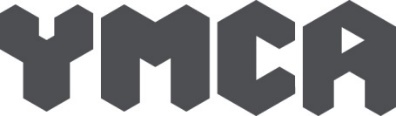 The personal information that you provide will be handled by YMCA LSW in accordance with the Data Protection Act 1998, and will be used for the purpose of processing YMCA monitoring information. The information may be shared with other partners to support you.Disclaimer: Completion and submission of this form does not guarantee a space on project. However, on receiving your completed form you will be contacted to arrange a meeting regarding the projectLead Worker: Marcus Dyke, Youth Work Volunteer, YMCA Dickerage: ymcadickerageproductionstudio@gmail.com / 020 8942 1707Safeguarding Lead: Daniel Slocombe, Dickerage Manager, YMCA London South West: dslocombe@ymcalsw.org / 020 8942 1707YMCA Dickerage Sports and Community Centre, Dickerage Lane, New Malden, KT3 3EQFirst Name:Last Name:Address:Postcode:School/College:Date of Birth:Gender:     Male       Female Mobile:Email:How would you like to get involved in the Future Soundz Project?Rapping                Singing                Song Writing                Producing / Beat Making Other   (Please specify ____________________________________________)Do you have any experience in the following?Rapping                Singing                Song Writing                Producing / Beat Making Other   (Please specify ____________________________________________)Please rate your current ability of the following onto a scale of 1 – 5 (1 = worst, 5 = best)Rapping  __              Singing  __              Song Writing  __              Producing / Beat Making __Other  __ (Please specify ____________________________________________)Please rate desired your ability of the following onto a scale of 1 – 5 (1 = worst, 5 = best)Rapping  __              Singing  __              Song Writing  __              Producing / Beat Making __Other  __ (Please specify ____________________________________________)What would you like to achieve from this project?How do you think that this project will help you in the future?